Yeni telefon çəkilişiNəzərinizə çatdıraq ki, “Yeni telefon çəkilişi” elektron xidmətindən  yalnız BTRİB-in tabeliyində olan telefon qovşaqlarının abunəçiləri istifadə edə bilər.1. Elektron xidmətdən istifadə etmədən öncə aşağıda göstərilmiş vasitələrlə portala giriş edin.• elektron imza; • e-gov identity;• asan imza;• istifadəçi adı və şifrə. (Şəkil 1)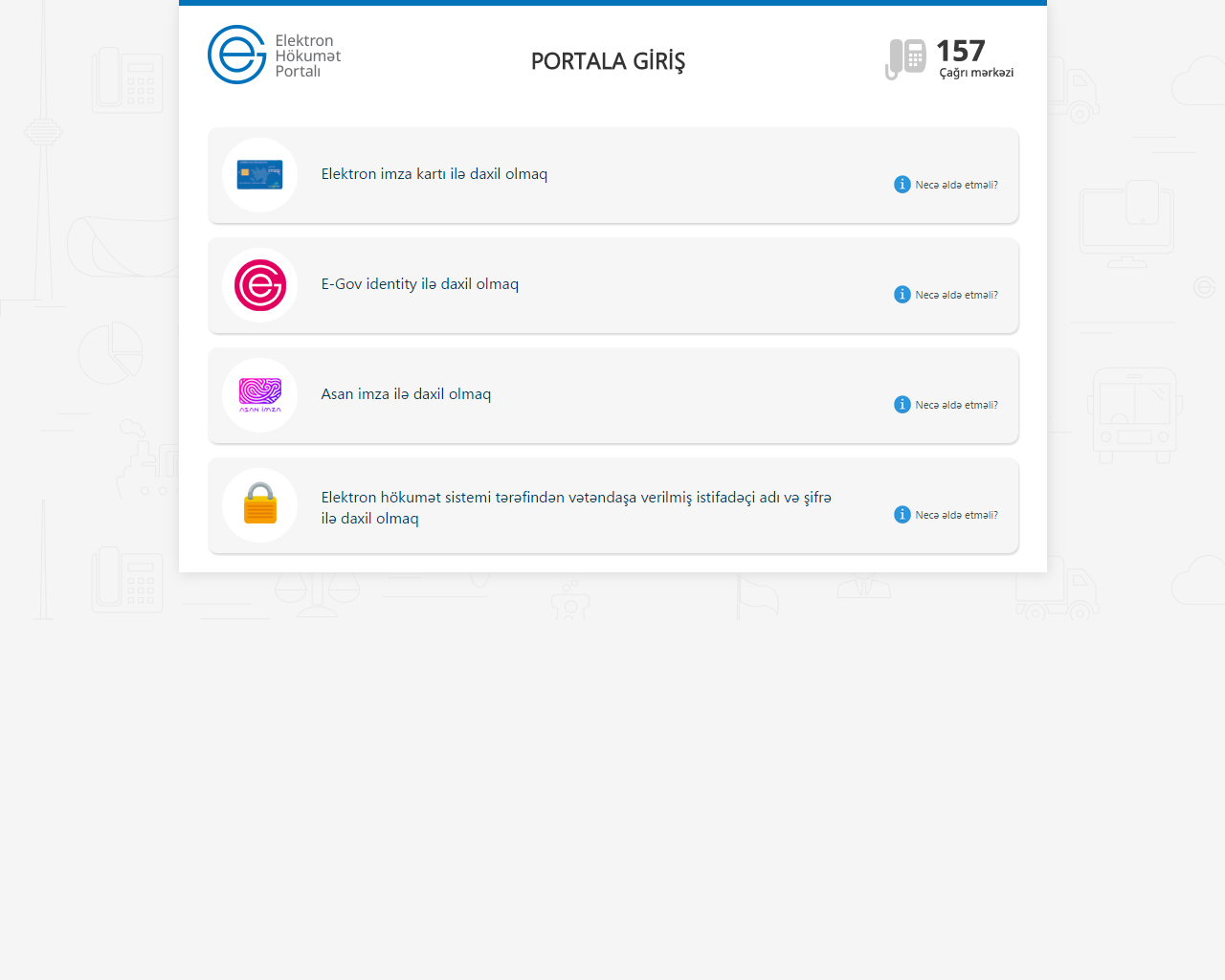 Şəkil 12. Rabitə və Yüksək Texnologiyalar Nazirliyinin təqdim etdiyi elektron xidmətlərindən yararlanmaq istədiyiniz xidməti seçin.  (Şəkil 2)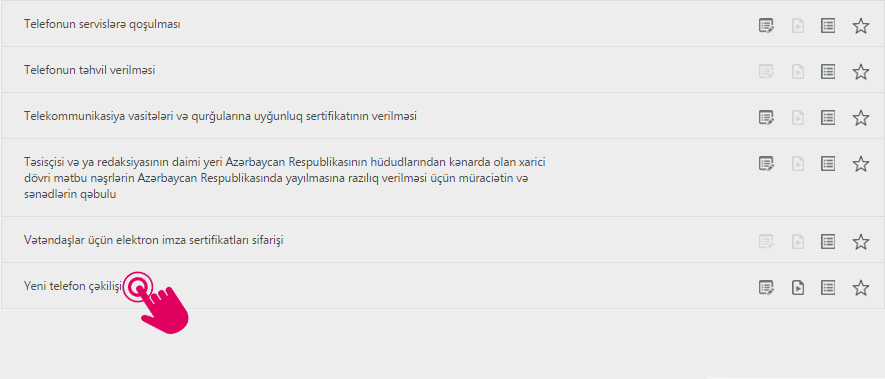 Şəkil 23. Açılan pəncərədə tələb olunan məlumatları;Poçt indeksiKüçəEvMənzilSənədin (kupca) və verilmə tarixinidaxil edib “Faylı Seç” düyməsindən istifadə etməklə yükləyin, “Əlavə et” düyməsini seçin. (Şəkil 3)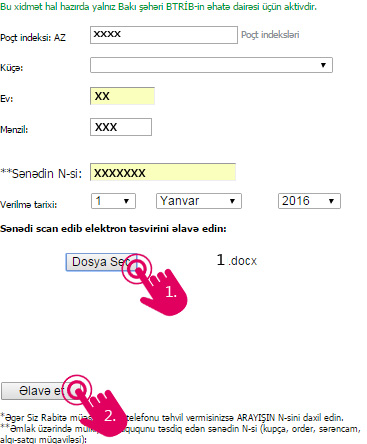 Şəkil 3“Əlavə et” düyməsini seçdikdən sonra açılan pənçərədə “Davam et” düyməsini seçin.(Şəkil 4)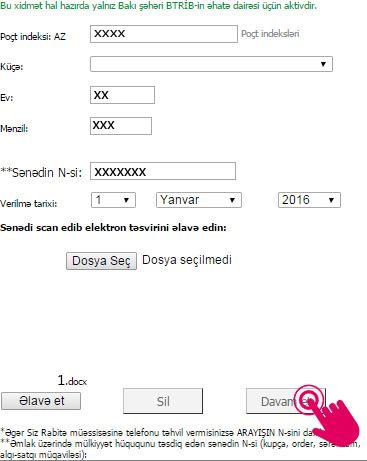 Şəkil 44. Növbəti mərhələdə sifariş  vermək istədiyiniz nömrəni və nömrədə aktiv etmək isdədiyiniz servisləri seçərək  “Davam et” düyməsini seçib müracətinizi tamamlayın.   (Şəkil 5)–––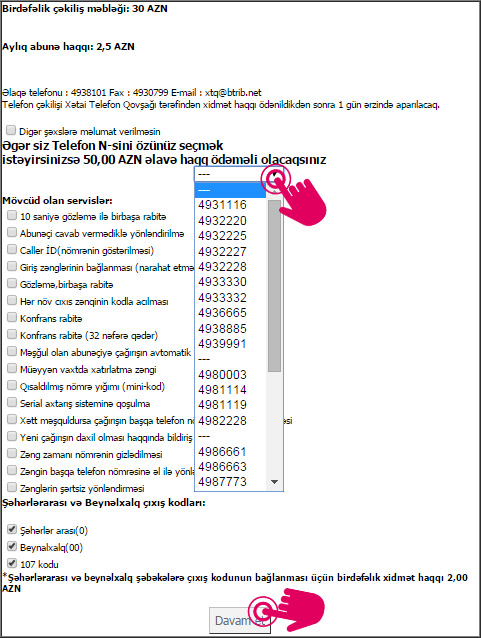 Şəkil 5Sonda “Online ödə” düyməsi vasitəsilə bildirişdə göstərilən məbləği ödəyə və yaradılmış bildirişi elektron poçt vasitəsi ilə göndərə bilərsiz. (Şəkil 6)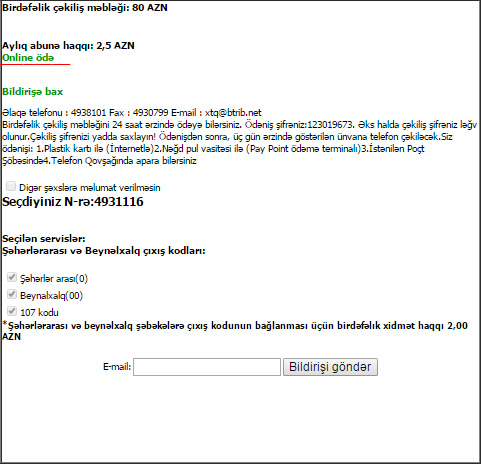 Şəkil 6